OŠ NOVI MAROF                                                                                                                        GODIŠNJI FOND SATI: 35FOTO GRUPA    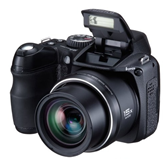 PROGRAM RADA FOTO GRUPEPlan pripremio: Domagoj Kolar, prof.Ciljevi programaRazvijati vlastito kritičko mišljenjeRazvijanje sposobnosti i interesa učenika u području medijskog stvaralaštvaRazvijanje razumijevanja i zanimanja za medijsku kulturuRazvoj komunikacijskih vještina, cjeloživotno učenje koje se temelji na informacijsko-komunikacijskim tehnologijamaOsposobljavanje za komunikaciju s medijemOsposobljavanje za vrjednovanje fotografskih ostvarenjaKompetencije učenika koje se razvijaju kroz programUčenici će:Prepoznati i objasniti obilježja reportažne, portretne, pejzažne, reklamne i modne fotografijeUočiti i razumjeti prirodu svjetla i vrste  rasvjete u fotografiji (jačina, smjer i karakter svjetla, prirodna/umjetna)Prepoznati izražajna sredstva fotografije: razlikovati vrste kadrova, planova i kuta snimanjaZnati pristupiti snimanju događaja, portreta i predmetaSamostalno služiti fotoaparatom Sudjelovati u procesu obrade fotografijeSudjelovati na fotografskim natječajima i natjecanjimaNositelj programaVoditelj grupe:  Domagoj KolarUčenici viših razreda Način realizacije programaNa satovima fotografske grupe (izvannastavna aktivnost), te dodatnim satovima fotografijeBroj sati godišnje35Materijalne potrebeUčionica, stativ, fotoaparat, objektivi, računalo za obradu fotografijaVremenik programaTijekom školske godine 2019./2020.Broj sati / mjesec35Sadržaj cjeline unutar predviđenog programaMJESECI Rujan Listopad Studeni/prosinac/siječanjVeljača Ožujak Travanj Svibanj/lipanjUvodni sat (1 sat)Uvod u fotografiju (2 sata)Fotografski oblici (portret, pejzaž, mrtva priroda, fotografija predmeta, umjetnička fotografija (13 sati)Fotografija u boji i c/b fotografija (5 sati)Primjena fotografije u novinarstvu (4 sata)Vježbe fotografiranja (10 sati)Foto natječajiPROGRAM PO SATIMA:Uvodni satUvod u fotografijuUvod u fotografijuFotografski oblici – pejzažFotografski oblici – pejzažFotografski oblici – pejzažFotografski oblici – portretFotografski oblici – portretFotografski oblici – portretFotografski oblici – fotografija predmetaFotografski oblici – fotografija predmetaFotografski oblici – fotografija predmetaFotografski oblici – umjetnička fotografijaFotografski oblici – umjetnička fotografijaFotografski oblici – umjetnička fotografijaFotografski oblici – umjetnička fotografijaFotografija u boji – osnove o boji Fotografija u boji – osnove o bojiFotografija u boji – upravljanje bojamaCrno-bijela fotografija – pretvaranje fotografije u boji u crno-bijelu fotografijuCrno-bijela fotografija – pretvaranje fotografije u boji u crno-bijelu fotografijuFotografija u novinarstvu Fotografija u novinarstvuFotografija u novinarstvuFotografija u novinarstvuVježbe fotografiranja – kadriranjeVježbe fotografiranja – kadriranjeVježbe fotografiranja – kadriranjeVježbe fotografiranja – brzina zatvaračaVježbe fotografiranja – brzina zatvaračaVježbe fotografiranja – otvor blendeVježbe fotografiranja – otvor blendeVježbe fotografiranja – osjetljivost filma ili senzoraVježbe fotografiranja – rad s modelomVježbe fotografiranja – rad s modelom